Крок 1: Знаходимо на офіційний сайт Mitacs (https://www.mitacs.ca/en/programs/globalink/globalink-research-internship) 
Щоб знайти CV, натисніть на розділ “How to apply”:

Крок 2: Натисніть “download the Mitacs template”, щоб завантажити CV
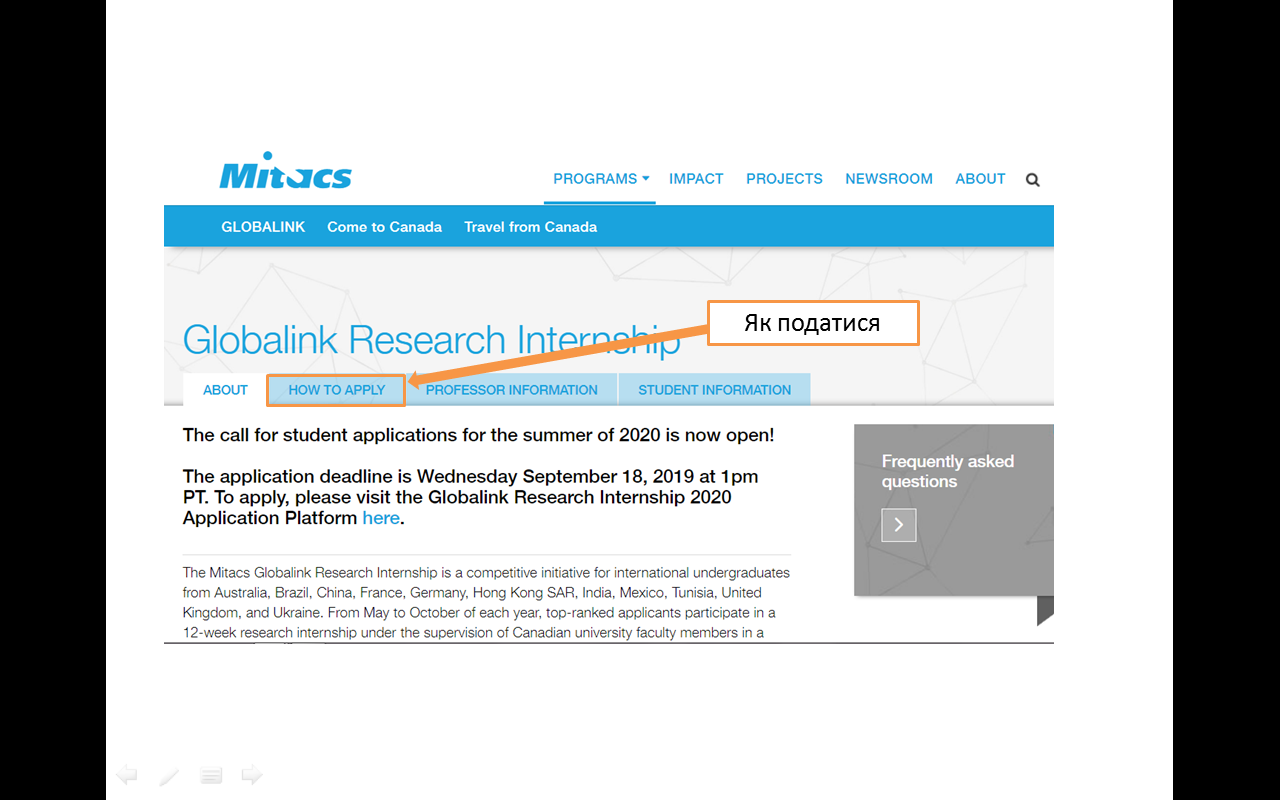 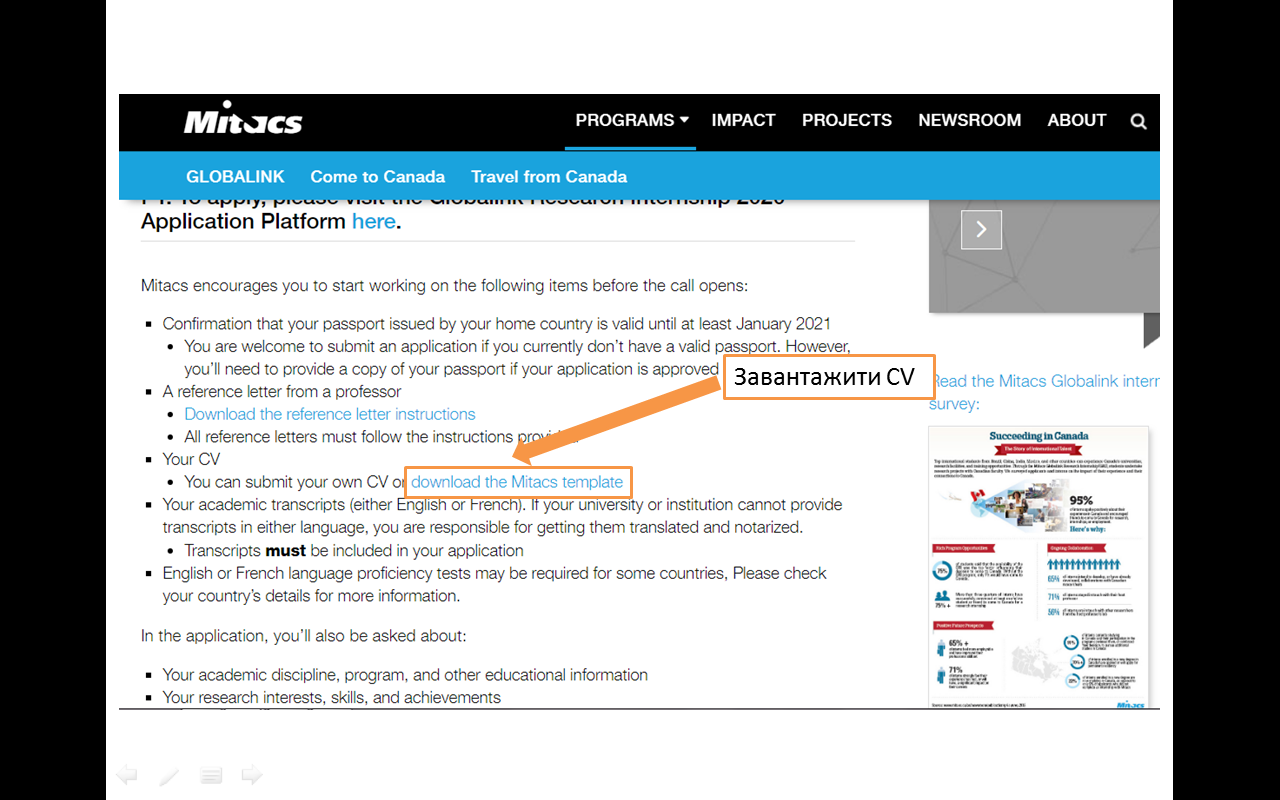 Крок 3: Відкрийте завантажений файл, щоб почати працювати над CV

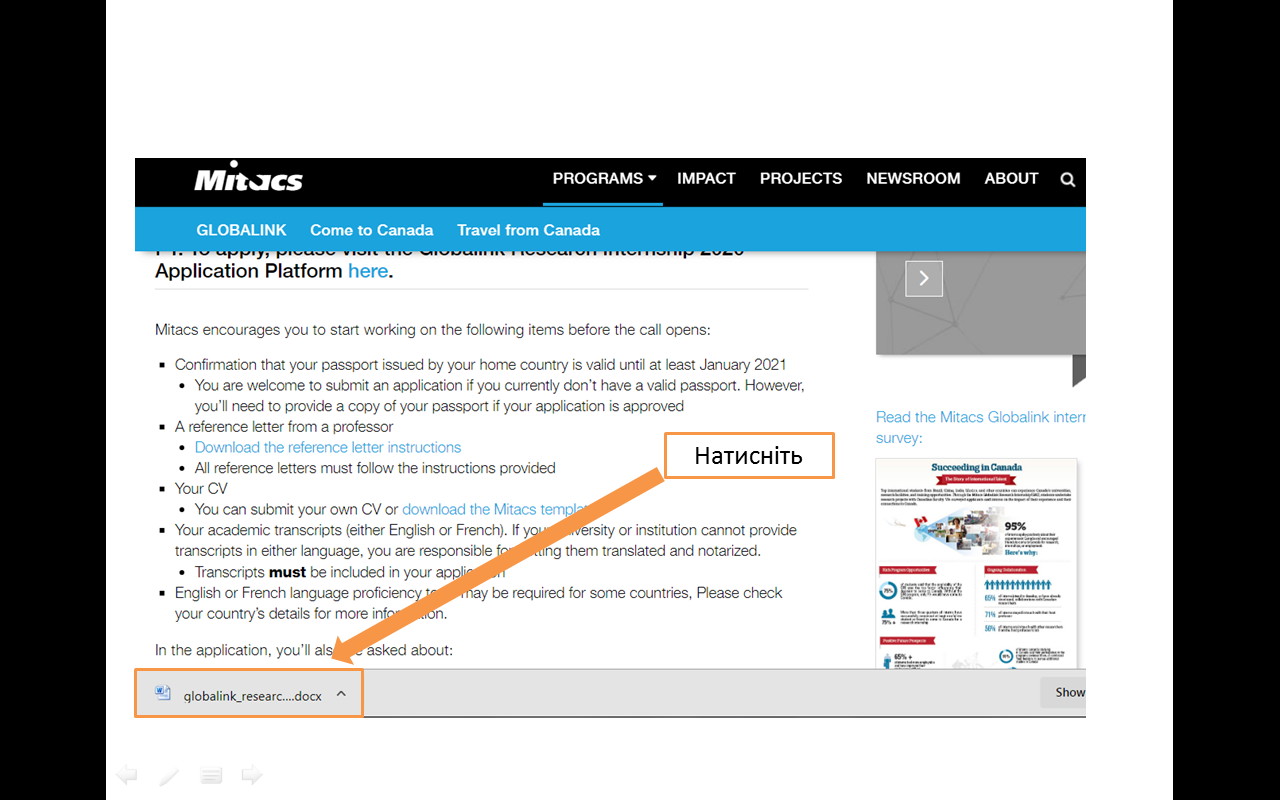 

Крок 4: Переглядаємо документ та починаємо заповнювати CVCV складається з кількох блоків: 1 – загальна інформація; 2 – вища освіта; 3 – академічний, дослідницький та робочий досвід; 4 - опис діяльності в академічній сфері; 5 – область експертизи. 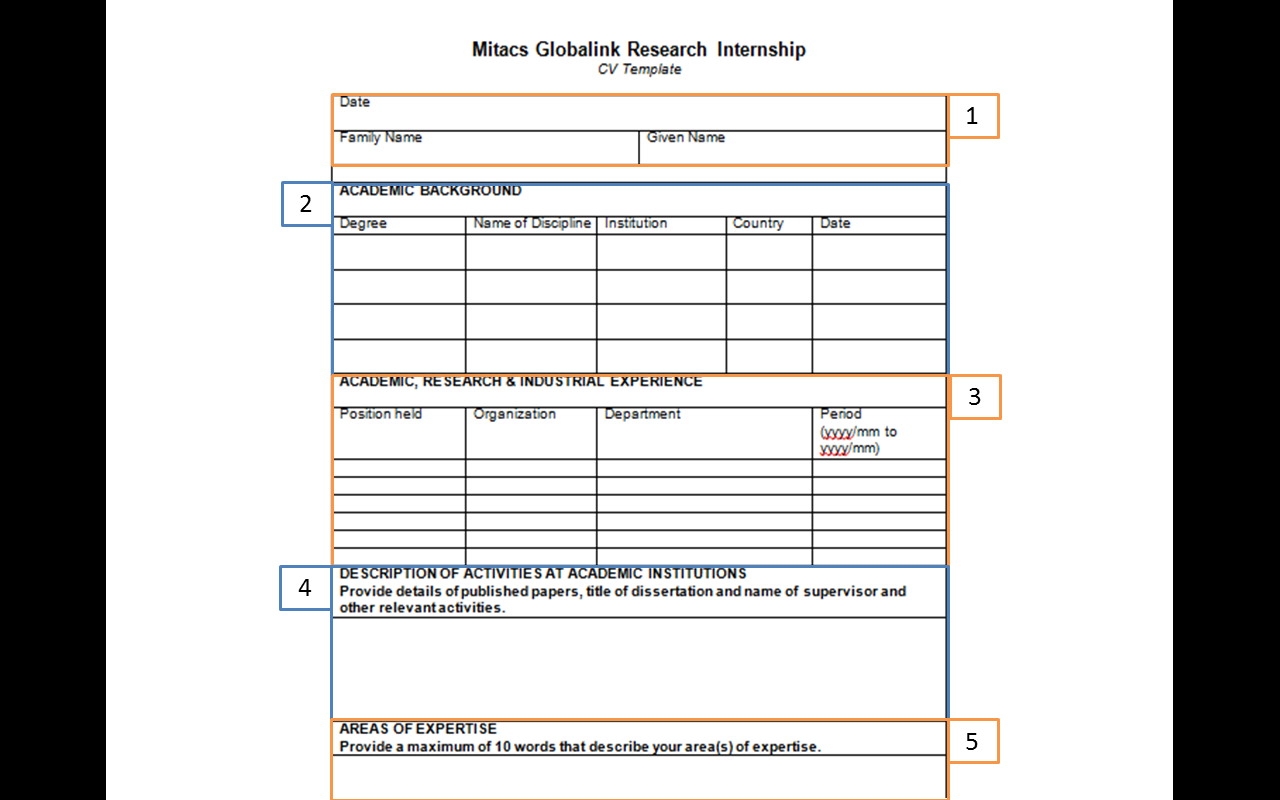 Зараз ми розберемо кожний блок окремо.

Блок 1: Загальна інформаціУ цьому блоці необхідно зазначити наступні дані: а. Дата заповненя CV (вказуєте день, коли ви повністю закінчили заповнювати своє резюме);б. Прізвище (Вказуєте своє прізвище, як у вашому закордоному паспорті); в. Ім’я (Вказуєте своє ім’я, як у вашому закордоному паспорті). 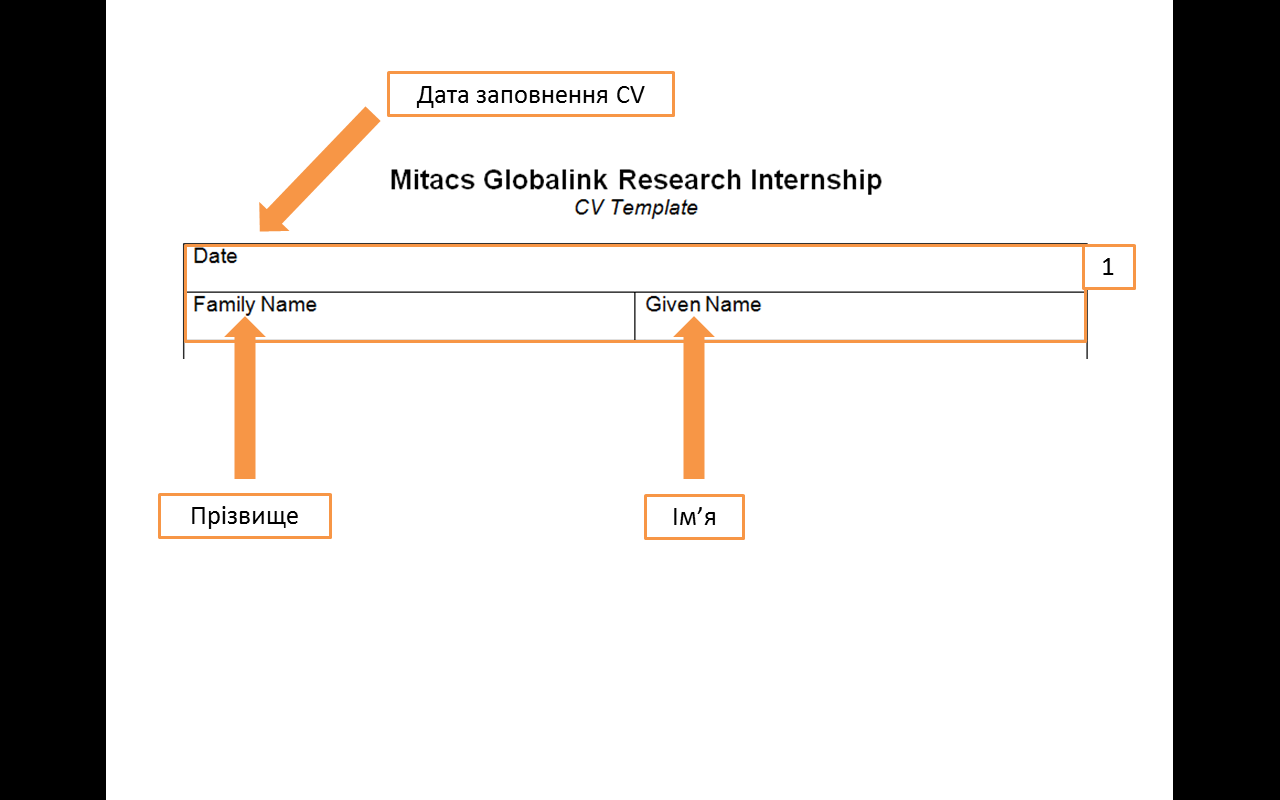 Переходимо до іншого блокуБлок 2: Вища освітаУ цьому блоці необхідно вказати усі заклади вищої освіти, в яких ви коли-небуть навчались: а. Рівень програми (бакалавр, магістр, тощо); б. Спеціальність (вказуєте вашу спеціальність, спеціалізацію відповідно до програми); в. Назва ЗВО (вказуєте назву ЗВО, в якому здобуваєте чи здобували обрану програму); г. Країна (вказуєте назву країни, в якій цей ЗВО знаходиться); ґ. Період навчання (вказуєте за який період часу ви завершите, або завершили свою програму). 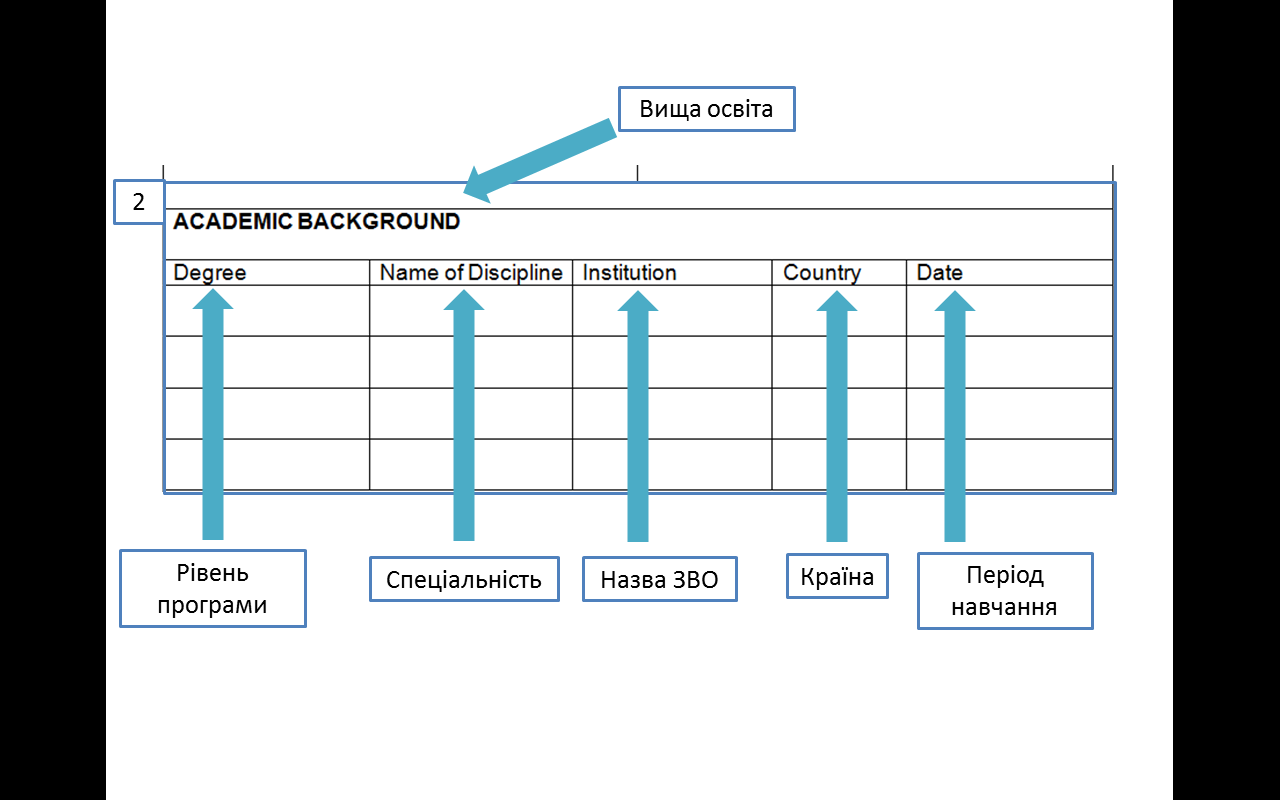 Після заповнення цього блоку, переходимо до наступного.Блок 3: Академічний, дослідницький та робочий досвідУ цьому блоці ви вказуєте академічний, дослідницький та робочий досвід:а. Позиція (вказуєте позицію, за якою ви працювали); б. Назва установи, організації (пишете назву установи, організації, де ви займали цю позицію);в. Назва факультету, інституту, відділу (вказуєте назва факультету, інституту, відділу, в який ви обіймали вище згадану позицію); г. Період (рік/місяць - рік/місяць). 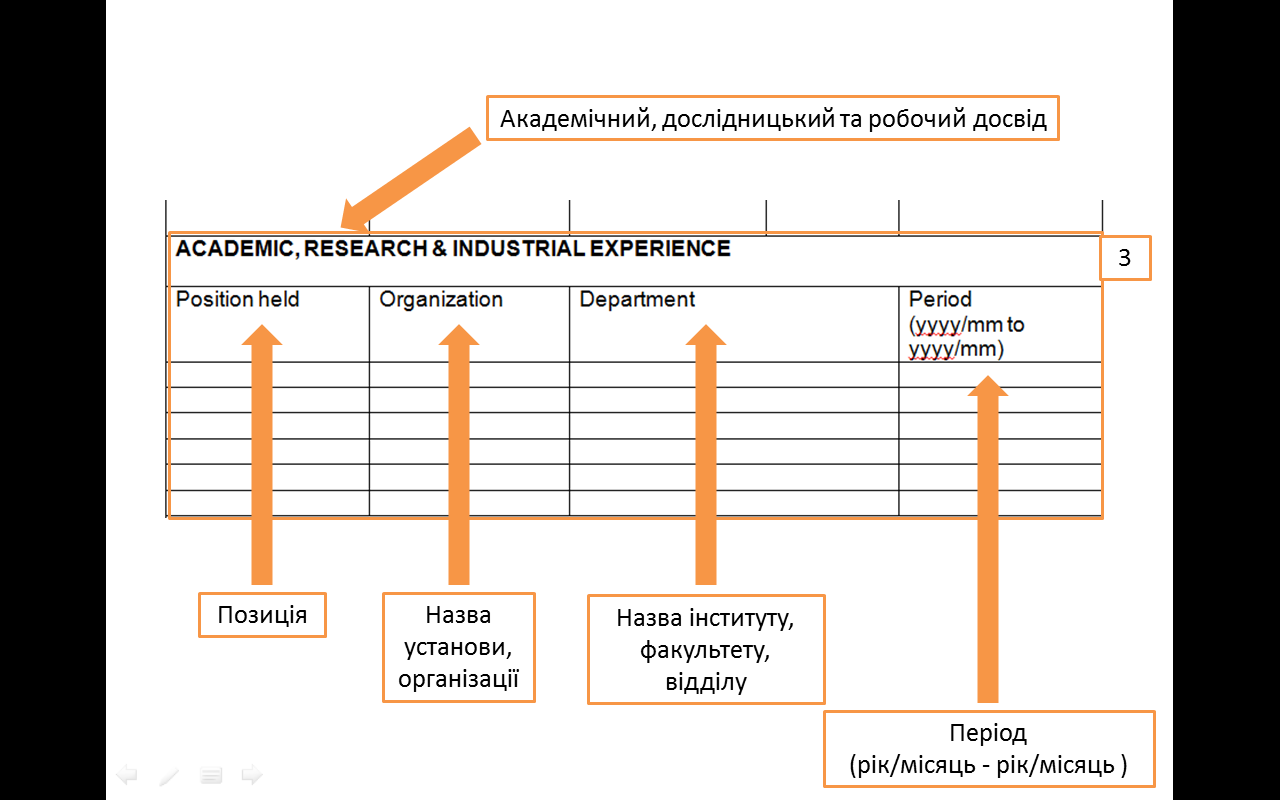 Переходимо до наступного блоку.
Блок 4: Опис діяльності в академічній сферіУ цьому блоці ми описуємо діяльність в академічній сфері. Необхідно також написати детальну інформацію про опубліковані тези, статті, інші наукові роботи (назва, ім'я наукового керівника) та інші відповідні активності, в яких ви брали участь. Вказуйте усе, що пов’язано в академічному напрямку. У цьому блоці можна додати власний підрозділ, наприклад, позанавчальна робота, особливі досягнення, лідерство, хобі, тощо, але воно не має бути за обсягом більшим, а ніж академічна частина. 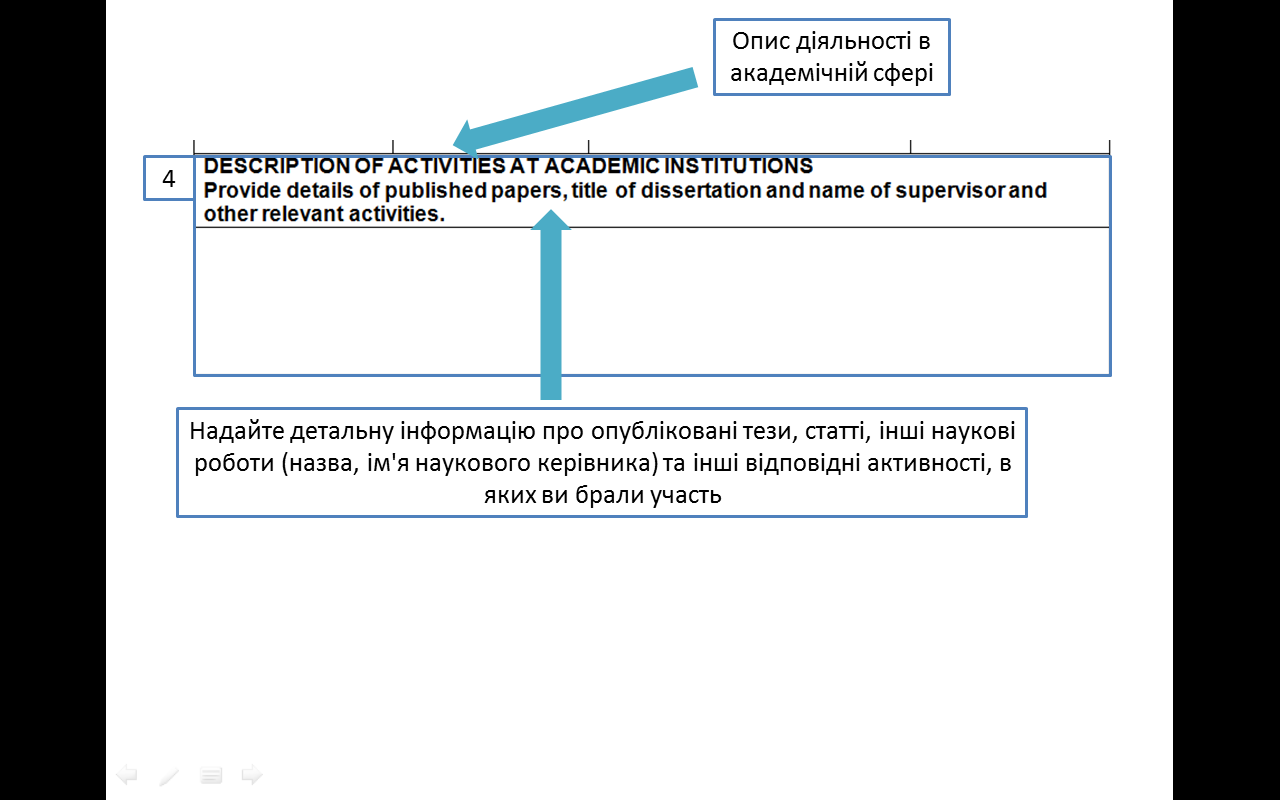 Переходимо до завершального блоку.Блок 5: Область експертизиУ цьому блоці необхідно вказати область вашої експертизи у певних сферах. Напишіть максимум 10 слів, що описують вашу сферу(и) експертності. 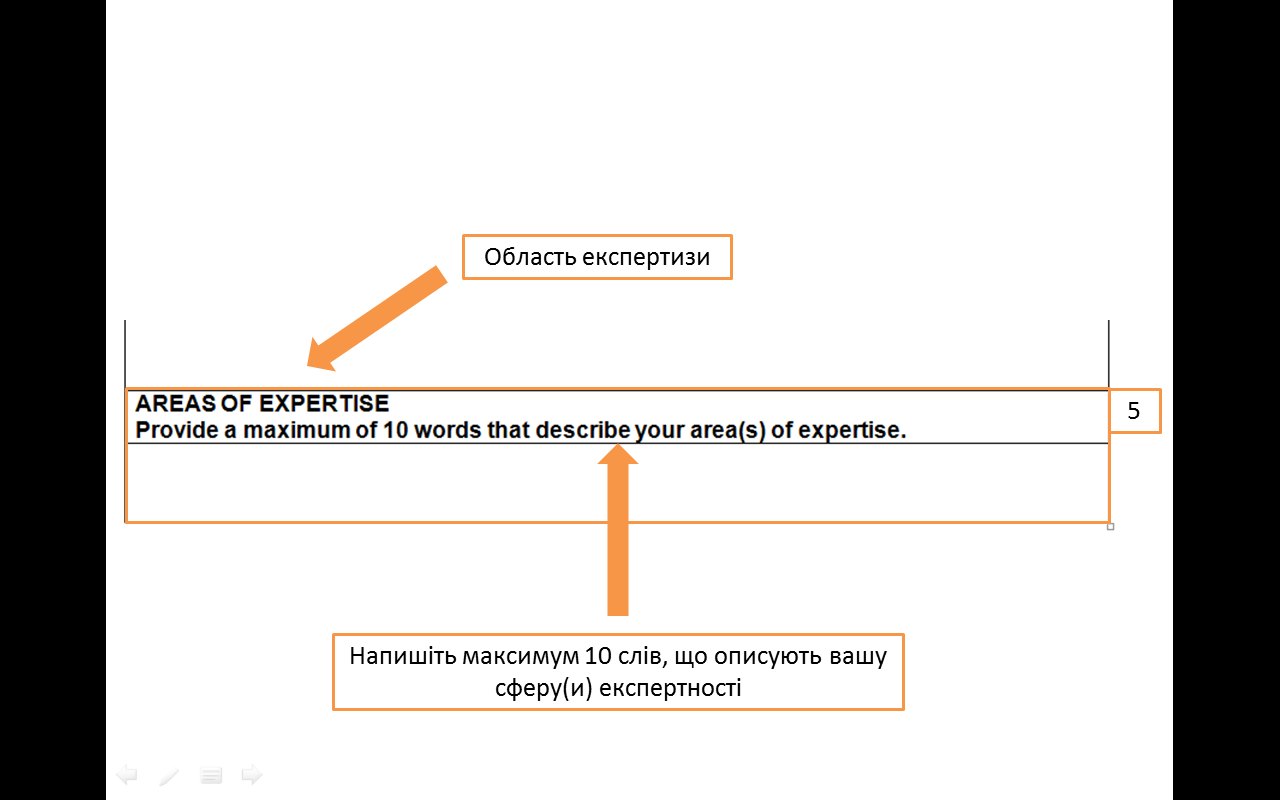 Після заповнення усіх полів, перевірте та перечитайте CV кілька разів на наявність помилок та на одруки. Можете також попросити ваших друзів перечитати або використати інші програми, які перевіряють наявність помилок.Крок 5: Завантажуємо CVЗаходимо у власний студентський кабінет на сторінці Mitacs Globalink Application Platform. Гортаєте до підрозділу “Documents”. Натискаємо і бачимо поле “Resume/CV” і навпроти кнопка “Upload”. Натискаємо “Upload”, щоб завантажити CV.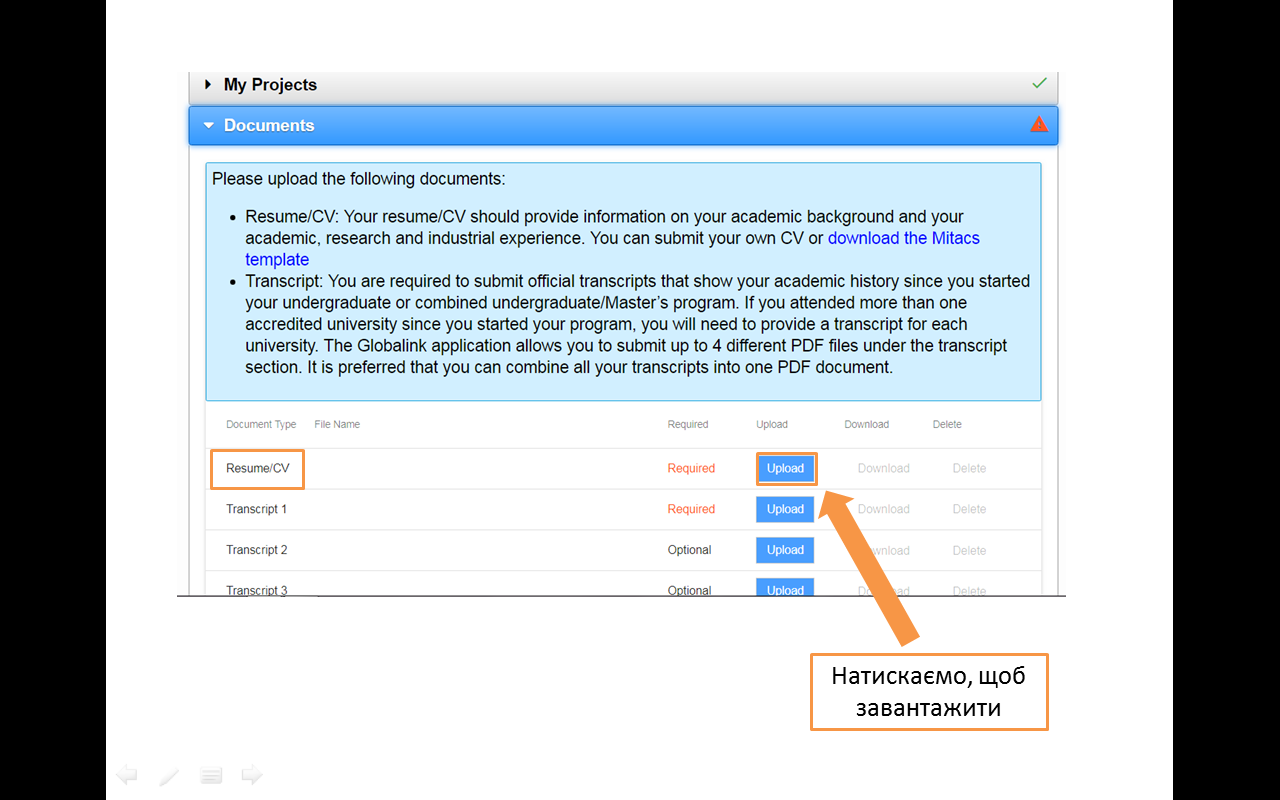 Крок 6: Натискаємо кнопку SAVE
Щоб зберегти внесення будь-яких змін у анкету.

Важливо!
У вас не буде кнопки “Відправити анкету”. 
Всі анкети автоматично відправляються зазначеного дня дедлайну на офіційному сайті (https://www.mitacs.ca/en/programs/globalink/globalink-research-internship) о 23:00. До цього часу ви можете змінювати інформацію, завантажувати документи (по мірі їх готовності) та змінювати обрані проєкти. 
Будь ласка, впевніться що зазначеного дня дедлайну на офіційному сайті (https://www.mitacs.ca/en/programs/globalink/globalink-research-internship) о 23:00 буде відправлена актуальна інформація та не забувайте натиснути SAVE після внесення будь-яких змін :)Ви можете переглянути приклад заповненого CV* на наступній сторінці.
Mitacs Globalink Research AwardCV Template* CV було спеціально розроблено Mitacs Team in Ukraine, як приклад. Ім’я та прізвище  є вигаданими і будь-який збіги із даними та людиною у цілому, яка живе нині чи жила в минулому, є випадковістю.DateAugust 16, 2019DateAugust 16, 2019DateAugust 16, 2019DateAugust 16, 2019DateAugust 16, 2019DateAugust 16, 2019Family Name VasylenkoFamily Name VasylenkoFamily Name VasylenkoGiven NameIhorGiven NameIhorGiven NameIhorACADEMIC BACKGROUNDACADEMIC BACKGROUNDACADEMIC BACKGROUNDACADEMIC BACKGROUNDACADEMIC BACKGROUNDACADEMIC BACKGROUNDDegreeName of DisciplineInstitutionInstitutionCountryDateBachelor Business ManagementTaras Shevchenko National University of Kiyv Taras Shevchenko National University of Kiyv Ukraine09.2017-07.2021Erasmus Exchange Program - BachelorBusiness and Management in Artificial Intelligence University of BarcelonaUniversity of BarcelonaSpain01.10.2018-07.05.2018ACADEMIC, RESEARCH & INDUSTRIAL EXPERIENCE ACADEMIC, RESEARCH & INDUSTRIAL EXPERIENCE ACADEMIC, RESEARCH & INDUSTRIAL EXPERIENCE ACADEMIC, RESEARCH & INDUSTRIAL EXPERIENCE ACADEMIC, RESEARCH & INDUSTRIAL EXPERIENCE ACADEMIC, RESEARCH & INDUSTRIAL EXPERIENCE Position heldOrganizationDepartmentDepartmentDepartmentPeriod(yyyy/mm to yyyy/mm)Project ManagerCenter of Business Foundation2017/07- to presentLaboratory assistant Taras Shevchenko National University of KiyvInternational Economics and MarketingInternational Economics and MarketingInternational Economics and Marketing2018/09- 2018/12VolunteerCodersCrew2018/07-2017/10VolunteerStudent Government of Taras Shevchenko National University of Kiyv2017/09-2017/12Volunteer, Project CoordinatorCharity Initiative2013/05-2015/12DESCRIPTION OF ACTIVITIES AT ACADEMIC INSTITUTIONS Provide details of published papers, title of dissertation and name of supervisor and other relevaant activities. DESCRIPTION OF ACTIVITIES AT ACADEMIC INSTITUTIONS Provide details of published papers, title of dissertation and name of supervisor and other relevaant activities. DESCRIPTION OF ACTIVITIES AT ACADEMIC INSTITUTIONS Provide details of published papers, title of dissertation and name of supervisor and other relevaant activities. DESCRIPTION OF ACTIVITIES AT ACADEMIC INSTITUTIONS Provide details of published papers, title of dissertation and name of supervisor and other relevaant activities. DESCRIPTION OF ACTIVITIES AT ACADEMIC INSTITUTIONS Provide details of published papers, title of dissertation and name of supervisor and other relevaant activities. DESCRIPTION OF ACTIVITIES AT ACADEMIC INSTITUTIONS Provide details of published papers, title of dissertation and name of supervisor and other relevaant activities. I wrote a few theses. First one is called “Business and Management in Artificial Intelligence” and was supervised by Dr. G. Crag at the University of Barcelona, March 2018.
Second one is “New Business Methods in the Social Media”. It was supervised by Dr. S. Shkodkina at the Taras Shevchenko National University of Kiyv, October 2018. Last one is called “New Challenges for International Business” and was supervised by Dr. L. Skarlupina at the Taras Shevchenko National University of Kiyv, April 2019.LEADERSHIP AND ACTIVITIES Participant of Software For Data Science Workshop: High Performance Computing in the Cloud – Numerical Simulation and Data AnalysisThe Fields Institute For Research In Mathematical Sciences, Feb 2018Participant of hackathon of educational technologies HackEDCenter for Entrepreneurship LvBS, Jan 2018Volunteer of Impact fintech'17ImpactCEE, Dec 2017Participant of II Student Project Management Conference Wroclaw University of Economics, Nov 2017I wrote a few theses. First one is called “Business and Management in Artificial Intelligence” and was supervised by Dr. G. Crag at the University of Barcelona, March 2018.
Second one is “New Business Methods in the Social Media”. It was supervised by Dr. S. Shkodkina at the Taras Shevchenko National University of Kiyv, October 2018. Last one is called “New Challenges for International Business” and was supervised by Dr. L. Skarlupina at the Taras Shevchenko National University of Kiyv, April 2019.LEADERSHIP AND ACTIVITIES Participant of Software For Data Science Workshop: High Performance Computing in the Cloud – Numerical Simulation and Data AnalysisThe Fields Institute For Research In Mathematical Sciences, Feb 2018Participant of hackathon of educational technologies HackEDCenter for Entrepreneurship LvBS, Jan 2018Volunteer of Impact fintech'17ImpactCEE, Dec 2017Participant of II Student Project Management Conference Wroclaw University of Economics, Nov 2017I wrote a few theses. First one is called “Business and Management in Artificial Intelligence” and was supervised by Dr. G. Crag at the University of Barcelona, March 2018.
Second one is “New Business Methods in the Social Media”. It was supervised by Dr. S. Shkodkina at the Taras Shevchenko National University of Kiyv, October 2018. Last one is called “New Challenges for International Business” and was supervised by Dr. L. Skarlupina at the Taras Shevchenko National University of Kiyv, April 2019.LEADERSHIP AND ACTIVITIES Participant of Software For Data Science Workshop: High Performance Computing in the Cloud – Numerical Simulation and Data AnalysisThe Fields Institute For Research In Mathematical Sciences, Feb 2018Participant of hackathon of educational technologies HackEDCenter for Entrepreneurship LvBS, Jan 2018Volunteer of Impact fintech'17ImpactCEE, Dec 2017Participant of II Student Project Management Conference Wroclaw University of Economics, Nov 2017I wrote a few theses. First one is called “Business and Management in Artificial Intelligence” and was supervised by Dr. G. Crag at the University of Barcelona, March 2018.
Second one is “New Business Methods in the Social Media”. It was supervised by Dr. S. Shkodkina at the Taras Shevchenko National University of Kiyv, October 2018. Last one is called “New Challenges for International Business” and was supervised by Dr. L. Skarlupina at the Taras Shevchenko National University of Kiyv, April 2019.LEADERSHIP AND ACTIVITIES Participant of Software For Data Science Workshop: High Performance Computing in the Cloud – Numerical Simulation and Data AnalysisThe Fields Institute For Research In Mathematical Sciences, Feb 2018Participant of hackathon of educational technologies HackEDCenter for Entrepreneurship LvBS, Jan 2018Volunteer of Impact fintech'17ImpactCEE, Dec 2017Participant of II Student Project Management Conference Wroclaw University of Economics, Nov 2017I wrote a few theses. First one is called “Business and Management in Artificial Intelligence” and was supervised by Dr. G. Crag at the University of Barcelona, March 2018.
Second one is “New Business Methods in the Social Media”. It was supervised by Dr. S. Shkodkina at the Taras Shevchenko National University of Kiyv, October 2018. Last one is called “New Challenges for International Business” and was supervised by Dr. L. Skarlupina at the Taras Shevchenko National University of Kiyv, April 2019.LEADERSHIP AND ACTIVITIES Participant of Software For Data Science Workshop: High Performance Computing in the Cloud – Numerical Simulation and Data AnalysisThe Fields Institute For Research In Mathematical Sciences, Feb 2018Participant of hackathon of educational technologies HackEDCenter for Entrepreneurship LvBS, Jan 2018Volunteer of Impact fintech'17ImpactCEE, Dec 2017Participant of II Student Project Management Conference Wroclaw University of Economics, Nov 2017I wrote a few theses. First one is called “Business and Management in Artificial Intelligence” and was supervised by Dr. G. Crag at the University of Barcelona, March 2018.
Second one is “New Business Methods in the Social Media”. It was supervised by Dr. S. Shkodkina at the Taras Shevchenko National University of Kiyv, October 2018. Last one is called “New Challenges for International Business” and was supervised by Dr. L. Skarlupina at the Taras Shevchenko National University of Kiyv, April 2019.LEADERSHIP AND ACTIVITIES Participant of Software For Data Science Workshop: High Performance Computing in the Cloud – Numerical Simulation and Data AnalysisThe Fields Institute For Research In Mathematical Sciences, Feb 2018Participant of hackathon of educational technologies HackEDCenter for Entrepreneurship LvBS, Jan 2018Volunteer of Impact fintech'17ImpactCEE, Dec 2017Participant of II Student Project Management Conference Wroclaw University of Economics, Nov 2017AREAS OF EXPERTISEProvide a maximum of 10 words that describe your area(s) of expertise.AREAS OF EXPERTISEProvide a maximum of 10 words that describe your area(s) of expertise.AREAS OF EXPERTISEProvide a maximum of 10 words that describe your area(s) of expertise.AREAS OF EXPERTISEProvide a maximum of 10 words that describe your area(s) of expertise.AREAS OF EXPERTISEProvide a maximum of 10 words that describe your area(s) of expertise.AREAS OF EXPERTISEProvide a maximum of 10 words that describe your area(s) of expertise.Project Management, Data Science, Artificial Intelligence, Machine Learning, StatisticsProject Management, Data Science, Artificial Intelligence, Machine Learning, StatisticsProject Management, Data Science, Artificial Intelligence, Machine Learning, StatisticsProject Management, Data Science, Artificial Intelligence, Machine Learning, StatisticsProject Management, Data Science, Artificial Intelligence, Machine Learning, StatisticsProject Management, Data Science, Artificial Intelligence, Machine Learning, Statistics